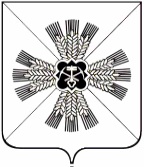 КЕМЕРОВСКАЯ ОБЛАСТЬ ПРОМЫШЛЕННОВСКОЙ МУНИЦИПАЛЬНЫЙ РАЙОНПЛОТНИКОВСКОЕ СЕЛЬСКОЕ ПОСЕЛЕНИЕСОВЕТ НАРОДНЫХ ДЕПУТАТОВПЛОТНИКОВСКОГО СЕЛЬСКОГО ПОСЕЛЕНИЯ3-й созыв; 69-е заседаниеРЕШЕНИЕот «20» июня 2019 г. № 136п. ПлотниковоОб отмене решения Совета народных депутатов Плотниковского сельского поселения от 18.04.2019 № 127 «Об утверждении Положения о порядке управления и распоряжения муниципальным имуществом Плотниковского сельского поселения»Рассмотрев протест прокуратуры Промышленновского района от 24.05.2019 № 7-5-2019 с целью исключения выявленных нарушений закона, в соответствии с Федеральным законом от 06.10.2003 № 131-ФЗ «Об общих принципах организации местного самоуправления в Российской Федерации», Устава Плотниковского сельского поселения, Совет народных депутатов Плотниковского сельского поселенияРЕШИЛ:Протест прокуратуры от 24.05.2019 №7-5-2019 удовлетворить.Решение Совета народных депутатов Плотниковского сельского поселения от 18.04.2019 № 127 «Об утверждении Положения о порядке управления и распоряжения муниципальным имуществом Плотниковского сельского поселения» отменить.Настоящее решение подлежит обнародованию на информационном стенде администрации Плотниковского сельского поселения, размещению на официальном сайте администрации Промышленновского муниципального района на странице Плотниковского сельского поселения.Настоящее решение вступает в силу со дня обнародования.Контроль за исполнением настоящего решения возложить на комиссию по вопросам бюджета, налоговой политики и финансам (О.В. Савицкую).Председатель Совета народных депутатовПлотниковского сельского поселенияД.В. ТолстыхГлаваПлотниковского сельского поселенияД.В. Толстых